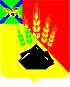 АДМИНИСТРАЦИЯ МИХАЙЛОВСКОГО МУНИЦИПАЛЬНОГО РАЙОНА ПОСТАНОВЛЕНИЕ
_________________                              с. Михайловка                            № _______________Об утверждении графиков упорядочения икомплектования архивного отдела администрацииМихайловского муниципального района на 2020 годСогласно главе 5 Федерального закона от 22.10.2004 № 125-ФЗ «Об архивном деле в Российской Федерации», а также в целях дальнейшего развития и совершенствования архивного дела в районе, сохранности документов, имеющих историческое, социальное, культурное, экономическое и политическое значение и являющихся неотъемлемой частью историко-культурного наследия России, администрация Михайловского муниципального районаПОСТАНОВЛЯЕТ:1. Утвердить графики упорядочения и комплектования документов постоянного хранения и по личному составу (приложения № 1, № 2).2. Контроль за выполнением графиков возложить на начальника архивного отдела администрации муниципального района Звереву О.Б.3. Контроль за выполнением настоящего постановления возложить на руководителя аппарата администрации муниципального района Васильеву Т.В.Глава Михайловского муниципального района – Глава администрации района                                            В.В. АрхиповПриложение № 1УТВЕРЖДЁНпостановлением администрацииМихайловского муниципального районаот_______________№ ___________ГРАФИКкомплектования документами учреждений, организаций и предприятий архивного отдела администрации Михайловского муниципального района на 2020 годПриложение № 2УТВЕРЖДЁНпостановлением администрацииМихайловского муниципального районаот _________________ № _____________ГРАФИКупорядочения документов учреждений, организаций и предприятий – источников комплектования архивного отдела администрации Михайловского муниципального района на 2020 год№ п/пНаименование учреждения, предприятия, организацииГоды и количество делГрафик приема документов12341Администрация Ивановского сельского поселения Михайловского районас. Ивановка27/2014январь-февраль2Муниципальный комитет Ивановского сельского поселения Михайловского района с. Ивановка8/2014январь-февраль3Администрация Михайловского сельского поселения Михайловского района с. Михайловка21/2014январь-февраль4Муниципальный комитет Михайловского сельского поселения Михайловского района с. Михайловка15/2014январь-февраль5Администрация Григорьевского сельского поселения Михайловского района с. Григорьевка12/2014январь-февраль6Муниципальный комитет Григорьевского сельского поселения Михайловского района с. Григорьевка11/2014январь-февраль7Администрация Кремовского сельского поселения Михайловского района с. Кремово13/2014январь-февраль8Муниципальный комитет Кремовского сельского поселения Михайловского района с. Кремово4/2014январь-февраль9Администрация Осиновского сельского поселения Михайловского района с. Осиновка13/2014январь-февраль10Муниципальный комитет Осиновского сельского поселения Михайловского района с. Осиновка6/2014январь-февраль11Администрация Сунятсенского сельского поселения Михайловского района с. Первомайское25/2014январь-февраль12Муниципальный комитет Сунятсенского сельского поселения Михайловского района с. Первомайское8/2014январь-февраль13Администрация Новошахтинского городского поселения Михайловского района п. Новошахтинский18/2014январь-февраль14Муниципальный комитет Новошахтинского городского поселения Михайловского района п. Новошахтинский10/2014январь-февраль15Отдел архитектуры, градостроительства и дорожной деятельности56/2009-2014май16Муниципальное казённое учреждение «Методическая служба обеспечения образовательных учреждений МОУ «МСО ОУ» Михайловского муниципального района14/2014март17Управление финансов администрации Михайловского муниципального района с. Михайловка4/2014март18Управление по вопросам образования администрации Михайловского муниципального района с. Михайловка15/2014март19Муниципальное образовательное учреждение дополнительного образования детей «Детская школа искусств» Михайловского района с. Михайловка7/2014март 20Управление по вопросам градостроительства, имущественных и земельных отношений4/2014март21Архивный отдел администрации Михайловского муниципального района с. Михайловка2/2014январь22Управление экономики администрации Михайловского муниципального района с. Михайловка5/2014март23Муниципальное межпоселенческое учреждение культуры Михайловского муниципального района «Методическое культурно-информационное объединение»12/2014март24Дума Михайловского муниципального района22/2013январь25Территориальная избирательная комиссия Михайловского муниципального района159/2003-2014апрель26Администрация Михайловского муниципального района71/2014ноябрь27Михайловское районное потребительское общество Михайловского муниципального района9/2014январь28Сельскохозяйственный производственный кооператив имени Сунь Ят-сена3/2014ИТОГО:574ед.хр.постоянного хранения№ п/пНаименование организацииГоды и количество дел1231Администрация Ивановского сельского поселения Михайловского муниципального района с. Ивановка22/20182Муниципальный комитет Ивановского сельского поселения Михайловского муниципального района с. Ивановка7/20183Администрация Григорьевского сельского поселения Михайловского муниципального района с. Григорьевка10/20184Муниципальный комитет Григорьевского сельского поселения Михайловского муниципального района с. Григорьевка5/20185Администрация Осиновского сельского поселения Михайловского района с. Осиновка9/20186Муниципальный комитет Осиновского   сельского поселения Михайловского муниципального района с. Осиновка5/ 20187Администрация Кремовского сельского поселения Михайловского муниципального района с.Кремово10/20188Муниципальный комитет Кремовского   сельского поселения Михайловского муниципального района с. Кремово1/20189Администрация Сунятсенского сельского поселения Михайловского муниципального района с. Первомайское21/201810Муниципальный комитет Сунятсенского сельского поселения Михайловского муниципального района с. Первомайское6/201811Администрация Михайловского сельского поселения Михайловского муниципального района с.Михайловка16/201812Муниципальный комитет Михайловского сельского поселения Михайловского муниципального района с. Михайловка6/201813Администрация Новошахтинского городского поселения Михайловского муниципального района п. Новошахтинский24/201814Муниципальный комитет Новошахтинского городского поселения Михайловского муниципального района п. Новошахтинский9/201815Муниципальное образовательное учреждение «Методическая служба обеспечения образовательных учреждений МОУ «МСО ОУ» Михайловского муниципального района17/201816Дума Михайловского муниципального района с. Михайловка21/201817Управление финансов администрации Михайловского муниципального района5/201818Управление экономики администрации Михайловского муниципального района с. Михайловка5/201819Территориальная избирательная комиссия 207 /2003-201620Администрация Михайловского муниципального района80/201821Краевое государственное бюджетное учреждение здравоохранения «Михайловская центральная районная больница» с. Михайловка18/201822Управление по вопросам образования администрации Михайловского муниципального района15/201823Муниципальное межпоселенческое учреждение культуры Михайловского муниципального района «Методическое культурно-информационное объединение12 /201824Муниципальное бюджетное образовательное учреждение дополнительного образования детей «Детская школа искусств» Михайловского района с. Михайловка7/201825Архивный отдел администрации Михайловского муниципального района5/201826Управление по вопросам градостроительства, имущественных и земельных отношений5/201827Сельскохозяйственный производственный кооператив им. Сун Ятсена3/201828Отделение краевого государственного бюджетного учреждения «Приморский центр занятости населения» в Михайловском районе14/201829Отдел архитектуры и градостроительства  56/2009-2014Всего по району:621 ед.хр. постоянного хранения